Załącznik nr 4 do Regulaminu realizacji i naboru do  Programu Ministra Rodziny i Polityki Społecznej „Asystent osobisty osoby   z niepełnosprawnością” dla Jednostek Samorządu Terytorialnego  – edycja 2024 przez Miejsko-Gminny Ośrodek Pomocy Społecznej w Żurominie 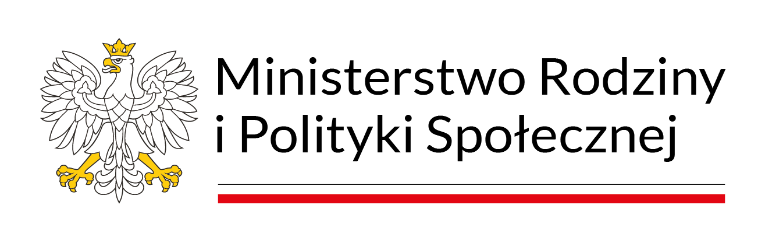 UPOWAŻNIENIEJa niżej podpisana/y …………………………………………………………………………………………………………………………………………………………….                                                    Imię i nazwisko osoby ubiegającej się o usługi asystenta osobistego 
                                                                    osoby z niepełnosprawnościązamieszkały/a ………………………………….…....................................................................................................kod pocztowy , miejscowość , ulica……………………………………………………………………………………………………………………………………………………………legitymujący/a się dowodem osobistym ……………………………………………………………………………………………..                                                                                       Seria i numerwydanym przez…………………………………………………………………………………………………………….………………………Upoważniam  Pana/Panią ……………………………………………………………………………………………………………………Imię i nazwiskozamieszkały/a………………………………….….....................................................................................................kod pocztowy , miejscowość , ulica……………………………………………………………………………………………………………………………………………………………legitymujący/a  się dowodem osobistym ……………………………………………………………………………………………                                                                                       Seria i numerwydanym przez…………………………………………………………………………………………………………….………………………do  załatwiania spraw związanych z chęcią przystąpienia przeze mnie do Programu  Ministra Rodziny i Polityki Społecznej „Asystent osobisty osoby z niepełnosprawnością” dla Jednostek Samorządu Terytorialnego -edycja 2024 przez Miejsko-Gminny Ośrodek Pomocy Społecznej w Żurominie , w tym też do podpisywania w moim imieniu wszelkiej dokumentacji związanej z realizacją w/w programu.Żuromin dnia ……………………………………. 			………………………………………………………………………                                  					podpis osoby wydającej upoważnienie 